Лабораторная работа № 2.1Вращение волчкаЦель:  изучение характера вращения волчка (гироскопа).Работу выполнили_________________________________________________________________№ группы_____________________Вращение волчкаОтветить на вопросы:Что такое гироскоп?Что такое угловая скорость?Краткая теория:ГИРОСКОП  (от др.-греч. γῦρος «круг» и σκοπέω «смотрю») — устройство, способное реагировать на изменение углов ориентации тела, на котором оно установлено, относительно инерциальной системы отсчета. Простейший пример гироскопа — юла (волчок).Термин впервые введен Жаном (Бернаром Леоном) Фуко в его докладе в 1852 году Французской Академии Наук. Доклад был посвящён способам экспериментального обнаружения вращения Земли в инерциальном пространстве. Этим и обусловлено название «гироскоп».Гироскоп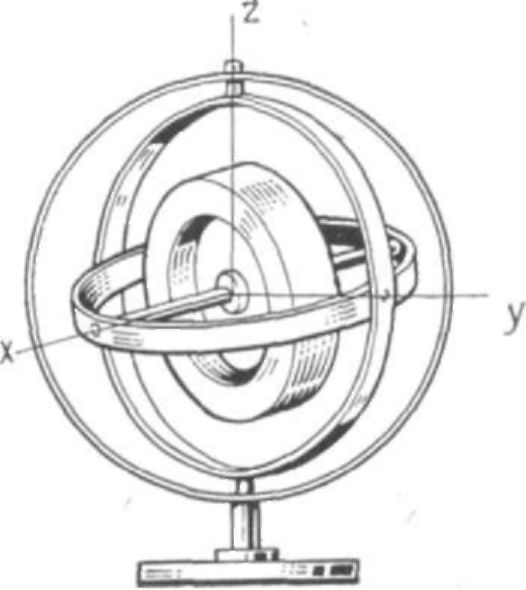       УГЛОВАЯ СКОРОСТЬ — векторная величина, характеризующая быстроту вращения твердого телаЭкспериментальная частьС помощью видеокамеры заснять процесс вращения волчкаОпределить угловую скорость вращения волчкаОпределить время устойчивости в зависимости от угловой скорости вращения